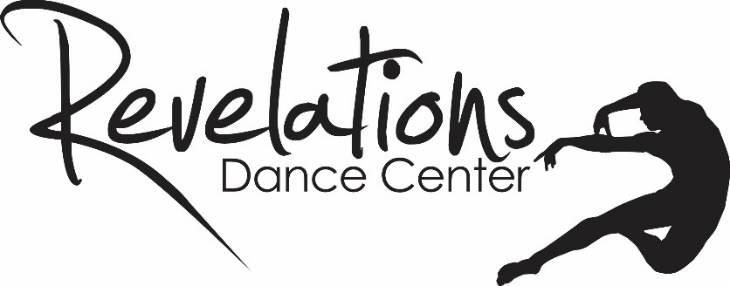 SUMMER CAMP REGISTRATION FORMCAMPER NAME: _____________________DATE OF BIRTH: ____________NAME OF PARENT/GUARDIAN: _____________________ADDRESS: __________________________________________CITY/STATE/ZIP: ____________________________________HOME PHONE: _______________________CELL PHONE: _________________________WORK PHONE: ________________________EMAIL: ____________________________________________ALLERGIES/MEDICAL INFO: ____________________________________________________REGISTRATION FEE: NEW CAMPER $25.00CURRENT RDC STUDENT: NO REGISTRAION FEELIABILITY RELEASE: To be signed after reading studio policies at our website within one month of registering. I have read and understand all requirements for students at Revelations Dance Center. I understand and agree to any and all payment policies as stated (www.revelationsdance.com/studiopolicies).  I understand that tuition is based on a yearly amount and any class dropped at my discretion will still be charged for the entire year.  I hereby give permission to Revelations Dance Center to take/use photographs/video for promotion/marketing purposes. I understand the implied risks associated with dance or any physical activity and hereby assume all risks in connection therewith. I further waive, release, absolve, indemnify and agree to hold harmless and forever discharge Revelations Dance Center Inc., its agents, employees, volunteer and participants from all actions, suits, damages, claims or judgments that may result from bodily injury, property damages or losses arising out of mine or my child’s participation in classes, rehearsals and performances. I assume full responsibility for all liability in connection with such claims and for having insurance for my child or myself.            SIGNATURE: ___________________________________________PARENT OR LEGAL GUARDIAN (IF UNDER 18) Date: _________________________________________________ WEEKS 1-6 		MONDAY – FRIDAY 	10:00-3:00		$250.00EXTENDED HOURS AVAILABLE 8:30-10:00 $10.00EXTENDED HOURS AVAILABLE 3:00- 5:00 $10.00ONLY 10 SPACES AVAILABLEWEEK 1-6 THREE DAY OPTIONANY 3 DAYS (MUST NOTE ON REGISTRATION FORM WHICH 3 DAYS)	$175.00*SAME HOURS/EXTENDED HOURS AS ABOVE APPLYONLY 5 SPACES AVAILABLEWEEK 7		MONDAY – FRIDAY 	10:00 5:00		$350.00EXTENDED HOURS AVAILABLE	8:30-10:00	$10.00EXTENDED HOURS AVAILABLE	5:00-6:30	$10.00ONLY 10 SPACES AVAILABLEWEEK 7 HALF DAY OPTION 1 	MONDAY – FRIDAY	10:00-1:30	$195.00EXTENDED HOURS AVAILABLE	8:30-10:00	$10.00EXTENDED HOURS AVAILABLE	1:30-3:00	$10.00ONLY 5 SPACES AVAILABLEWEEK 7 HALF DAY OPTION 2	MONDAY – FRIDAY	1:30-5:00	$195.00EXTENDED HOURS AVAILABLE	12:00-1:30	$10.00EXTENDED HOURS AVAILABLE	5:00-6:30	$10.00ONLY 5 SPACES AVAILABLE10% DISCOUNT FOR SIBLINGS10% DISCOUNT FOR MULTIPLE WEEKS10% DISCOUNT TO BRING A NEW STUDENT50% NON - REFUNDABLE DEPOSIT DUE UPON REGISTRATIONWEEK(S):   1   2   3   4   5   6      5 DAYS           $250.00	EXT. HRS. (BEFORE)				     $10.00/DAY CIRCLE DAY(S): M  T  W  TH  FEXT. HRS. (AFTER)				     $10.00/DAY CIRCLE DAY(S): M  T  W   TH  FTOTAL					     =      $ __________DEP. DUE					     =      $ __________TOTAL PAID/DATE				     =      $ __________	     DATE: _________WEEK(S): 1   2   3   4   5   6	      3 DAYS          $175.00   CIRCLE DAYS:    M  T  W  TH  F	EXT. HRS. (BEFORE)				     $10.00/DAYEXT. HRS. (AFTER)				     $10.00/DAYTOTAL					     =      $ __________DEP. DUE					     =      $ __________TOTAL PAID/DATE			           	     =      $ __________	     DATE: _________WEEK 7			      5 DAYS         $350.00EXT. HRS. (BEFORE)				    $10.00/DAY CIRCLE DAY(S): M  T  W  TH  FEXT. HRS. (AFTER)				    $10.00/DAY CIRCLE DAY(S): M  T  W  TH  FTOTAL					    =       $ __________DEP. DUE					    =       $ __________TOTAL PAID/DATE			                =       $ __________      DATE: _________WEEK 7	    OPTION 1       1/2 DAY	    $195.00EXT. HRS. (BEFORE)				    $10.00/DAY CIRCLE DAY(S): M  T  W  TH  FEXT. HRS. (AFTER)				    $10.00/DAY CIRCLE DAY(S): M  T  W  TH  FTOTAL					    =       $ __________DEP. DUE					    =       $ __________TOTAL PAID/DATE			                =       $ __________      DATE: _________WEEK 7	    OPTION 2       1/2 DAY	    $195.00EXT. HRS. (BEFORE)				    $10.00/DAY CIRCLE DAY(S): M  T  W  TH  FEXT. HRS. (AFTER)				    $10.00/DAY CIRCLE DAY(S): M  T  W  TH  FTOTAL					    =       $ __________DEP. DUE					    =       $ __________TOTAL PAID/DATE		